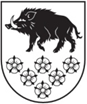 KANDAVAS PILSĒTAS PIRMSSKOLAS IZGLĪTĪBAS IESTĀDE „ZĪĻUKS”Iestādes reģistrācijas Nr. 4301901616, Raiņa iela 14, Kandava, LV – 3120tālrunis 63182061, e – pasts: pii.ziluks@inbox.lvAPSTIPRINĀTSAr Kandavas pilsētas pirmsskolas izglītības iestādes „Zīļuks” 2019.gada 29.maijāPedagoģiskās padomes sēdes lēmumu protokols Nr. 4Vecāku un citu personu uzturēšanās kārtība29.05. 2019.										 		 Nr.5Izdoti saskaņā ar 24.11.2009. Ministru Kabineta noteikumu Nr.1338 „Kārtība kādā nodrošināma izglītojamo drošība izglītības iestādēs un to organizētajos pasākumos” 3.10.punktuVispārējās prasībasKārtība nosaka audzēkņu vecāku, aizbildņu vai pilnvaroto personu, un nepiederošo personu uzturēšanās kārtību Kandavas pilsētas pirmsskolas izglītības iestādē “ Zīļuks” (turpmāk tekstā – Iestāde).Kārtība izstrādāta izglītojamo (turpmāk tekstā – bērnu) drošības un Iestādes nepārtrauktas un netraucētas darbības nodrošināšanai.Vecāku, aizbildņu un pilnvaroto personu uzturēšanās kārtībaLai atvestu un aizvestu bērnus uz un no Iestādes, vecāki, to pilnvarotas personas vai aizbildņi iestādē ierodas ievērojot:Iestādes darba laiku: ne agrāk kā plkst. 7.00 un ne vēlāk kā plkst.18.50;Rotaļnodarbību sarakstu, pasākumus: netraucējot nodarbību procesa norisi vai bērnu ēdināšanas un miega režīmu, pasākumu norisi, kā arī rotaļas teritorijā.Lai nodrošinātu ģimenes un Iestādes sadarbību bērnu audzināšanas un rotaļnodarbību jautājumos, vecākiem, aizbildņiem, pilnvarotām personām ir tiesības ierasties Iestādē uz tikšanos ar Iestādes darbiniekiem, speciālistiem vai grupas pedagogiem, iepriekš vienojoties par tikšanās laiku, vai bez pieteikšanās attiecīgo darbinieku pieņemšanas laikos (ja tāds ir noteikts).Tikšanās ar Iestādes vadītāju notiek vecākiem vēlamā laikā, iepriekš piesakoties pa tālruni 63182061.Adaptācijas perioda laikā, vai gadījumos, kad bērnam nepieciešama vecāku, aizbildņa vai pilnvarotas personas klātbūtne grupā, uzturēšanās lietderību, laiku un kārtību nosaka grupas pedagogs.Iestādes durvju atvēršanai vecāki izmanto durvju kodu, kura numuru viņiem paziņo grupas skolotāja, kad bērns tiek uzņemts iestādē vai maina grupu. Vecāki nedrīkst izpaust durvju koda numuru nepiederošām personām un bērniem. Vecāki nedrīkst pieļaut, ka bērni izmanto durvju kodu.Jebkura persona, tai skaitā vecāki, ienākot vai izejot no iestādes teritorijas, aizver vārtus.Uzturoties Iestādē vecākiem, aizbildnim vai pilnvarotai personai ir jāievēro vispārpieņemtās uzvedības normas un citu bērnu un vecāku vajadzības.Nepiederošo personu uzturēšanās kārtībaPar nepiederošām personām tiek uzskatītas personas, kas nav Iestādes darbinieki, bērni, to vecāki, brāļi, māsas, aizbildņi vai pilnvarotie pārstāvji.Nepiederošām personām bez personas apliecības uzrādīšanas un saskaņošanas ar Iestādes administrāciju, nav atļauts uzturēties iestādes telpās vai teritorijā.Iestādē aizliegta komercdarbība (preču izplatīšana, reklāma, aptaujas komerciālos nolūkos).Apmeklētāju sagaidīšanu un uzņemšanu veic lietvede, bet viņas prombūtnes laikā vadītājas vietniece izglītības jomā.Nepiederošai personai jāzvana pie ieejas durvīm. Lietvede vai Iestādes darbinieks saņem no apmeklētajiem nepieciešamo informāciju, noskaidro apmeklējuma iemeslu un mērķi un pavada apmeklētāju pie attiecīgā darbinieka.Iestādes darbiniekam ir pienākums ziņot Iestādes vadītājai vai atbildīgai personai Iestādē par katru Iestādei nepiederošas personas ierašanās gadījumu. Ja nepiederoša persona nepakļaujas Iestādes darbinieka prasībai pamest Iestādi vai Iestādes teritoriju, vai rada draudus Iestādei piederošo personu un bērnu veselībai, vai dzīvībai, Iestādes darbinieku pienākums ziņot Iestādes vadītājai, apsardzes dienestam, vai Kandavas novada pašvaldības policijai pa tālruni 63122045 vai 112.Kārtība stājās spēkā 29. 05.2019.Vadītāja								             D.Tauriņa